BLUENOSE II Deckhand Job ApplicationSubmit to Anne Bailly, Interim Director of Operations at director@bluenose2.ca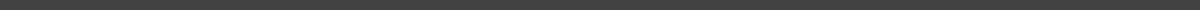 FIRST NAME _____________________ MIDDLE  NAME(S) ________________ LAST NAME _____________________________EMAIL   ______________________________________________________________CURRENT ADDRESS		_________________________________________				_________________________________________HOME ADDRESS  		__________________________________________________________________________________PHONE NUMBER         (______) ______ - ___________ARE YOU A CANADIAN CITIZEN or LANDED IMMIGRANT STATUS? ▢ YES▢ NODO YOU POSSESS A VALID AND CURRENT CANADIAN PASSPORT?▢ YES▢ NOIF HIRED, ARE YOU AVAILABLE TO WORK APRIL 1 TO OCTOBER 15?       _____________________________IF NOT, WHAT DATES ARE YOU AVAILABLE? ____________________________WILL YOU BE THE MINIMUM AGE OF 19 AS OF APRIL 1?▢ YES▢ NODO YOU POSSESS A VALID TRANSPORT CANADA SEAFARERS MEDICAL?▢ YES▢ NODO YOU POSSESS A VALID MED-DVS (A2) CERTIFICATE?▢ YES▢ NODO YOU POSSESS A VALID MARINE FIRST AID CERTIFICATE?▢ YES▢ NODO YOU POSSESS A VALID WHMIS CERTIFICATE?▢ YES▢ NOPlease list any sailing experience you have. If you have professional sailing or marine experience, please list your rank on the vessel and your duties. Please list any specialized training, awards, designations, etc.Please list previous employmentEmployer  _________________________________________Name of Supervisor  _________________________________________Email and phone number of employer _________________________________________Address of employer _________________________________________Job Title  _________________________________________Start and End Date  _________________________________________Reason for Leaving  _________________________________________Job Duties and Responsibilities _________________________________________________________________________________________________________________________________________________________________________________________________________________________________________________________________________________________________________Employer  _________________________________________Name and Contact of Supervisor  _________________________________________Email and phone number of employer _________________________________________Address of employer _________________________________________Job Title  _________________________________________Start and End Date  _________________________________________Reason for Leaving  _________________________________________Job Duties and Responsibilities _________________________________________________________________________________________________________________________________________________________________________________________________________________________________________________________________________________________________________Employer  _________________________________________Name and Contact of Supervisor  _________________________________________Email and phone number of employer _________________________________________Address of employer _________________________________________Job Title  _________________________________________Start and End Date  _________________________________________Reason for Leaving  _________________________________________Job Duties and Responsibilities _____________________________________________________________________________________________________________________________________________________________________________________________________________________________________________________________________________________________The foregoing is correct to the best of my knowledge. I understand that deliberate misrepresentation may disqualify me from employment or be cause for dismissal. If hired, I agree to abide by all rules and regulations of Bluenose II. If I choose to fill this form and submit it, I also understand that if I am called for an interview, I may be asked to sign the form at that time. Applicant Signature ___________________________________________________		Date ______________________________________